Vol.2. No.51; Dec. 25, 2016 			Publisher: San Fernando Valley Patriots http://thepatriotsalmanac.com  Editor:  Karen Kenney. Contributors: Duane “Bucky” Buckley (DB), Megan/Neuro7plastic (MN), Tom Adams (TA), Kyle Kyllan (KK), Aspen Pittman (AP), Dawn Wildman (DW), Carmen Otto (CO), Tim Marshall (TM), Paul Dowling (PD), Celeste Grieg (CG), J. David Lehman (JDL), Stephen Steinlight (SS), Myrna Davis (MD), Robert Reyto (RR)	This “Liberty Pole” is one of hundreds erected in America as a symbol of the colonials’ resistance to British tyranny. The poles were often 100’ tall serving as places to meet or post political news.  The Sons of Liberty erected the first one on May 21, 1766 in Boston. Historical records indicate these poles existed across America, especially in MA, PA, NJ, NY and GA. 	 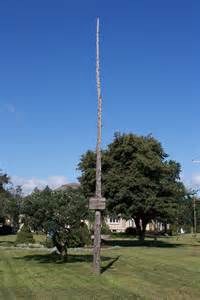 Christmas Classic Scenes: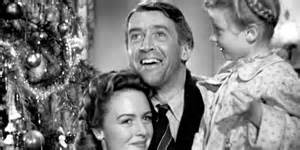 George Bailey’s speech to Potter and the Board (Video): Inspiring.  https://www.youtube.com/watch?v=O4ne13Zft9Q A Christmas Carol (1951): Redemption Scene: A classic scene. https://www.youtube.com/watch?v=zWdJ1EXf5zo A Christmas Story: Chinese Carol https://www.youtube.com/watch?v=sE154vtGZms A Christmas Story: Triple-dog Dare https://www.youtube.com/watch?v=qeJXYhdfR6Q Miracle on 34th Street: Dutch Girl https://www.youtube.com/watch?v=ibDD8Y3IJrg The Bishop’s Wife: Choir Scene https://www.youtube.com/watch?v=EgIvJl2P3JI 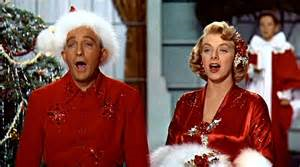 White Christmas (1954): Finale https://www.youtube.com/watch?v=7S-IidmcSN8 National: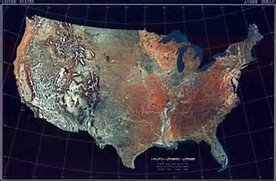 Obama Administration seeks to block States from Defunding Planned Parenthood; 12/21/2016 at California Family Council http://www.californiafamily.org/2016/obama-administration-seeks-to-block-states-from-defunding-planned-parenthood/UT Justice most like Scalia (News/Commentary); 12/7/2016 by Allen West at Allen West Republic http://allenwestrepublic.com/a-dark-horse-scotus-pick-for-trump-that-is-most-like-scalia/Transgender OH Child can keep using Girl's Restroom: 12/16/2016 by Sharon Bernstein at Reuters published at AOL News http://www.aol.com/article/news/2016/12/16/transgender-ohio-child-may-continue-to-use-girls-restroom-app/21629819/WA Cheesecake Factory kicks out On-Duty Officers: No Guns Allowed: 12/22/2016 by Trey Sanchez at Truth Revolt: Wonder if the restaurant would do the same if cops their while cashier was robbed? Oh. http://www.truthrevolt.org/news/cheesecake-factory-kicks-out-duty-officers-guns-are-not-allowedInternational: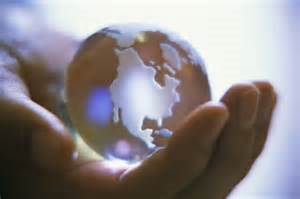 Obama Administration Abstains on UN Vote re Israeli Settlement: 12/23/2016 by Barney Breen-Portnoy at Jewish & Israel News Algemeiner: Et tu, Brute? https://www.algemeiner.com/2016/12/23/with-obama-administration-abstaining-un-security-council-approves-anti-israeli-settlement-resolution/Israeli Official: Obama and Kerry Abandon Israel; 12/23/2016 by Times of Israel Staff http://www.timesofisrael.com/israeli-official-accuses-obama-kerry-of-abandoning-israel/?utm_source=The+Times+of+Israel+Daily+Edition&utm_campaign=26de744e0c-EMAIL_CAMPAIGN_2016_12_23&utm_medium=email&utm_term=0_adb46cec92-26de744e0c-55116065Israel and the United Nations (VIDEO 5:09): 4/10/2012 by Pat Condell: Prophetic of today's US vote to abstain on Israeli settlements https://www.youtube.com/watch?v=GpXMe_R2BZk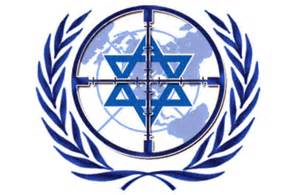 In Case You Missed It: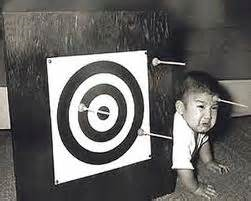 CA GOP Leader says Trump tactics like those Supporting Sanctuary State; 12/7/2016 by Stephen Frank at California Political Review:  Oh, my. http://www.capoliticalreview.com/capoliticalnewsandviews/assembly-gop-leader-mayes-compares-president-elect-trump-to-supporters-of-illegal-aliens/TX Anchorwoman fired for Pro-Trump post: 12/6/2016 at Tea Party News from a World Net Daily report: Some are more equal than others? http://www.teaparty.org/anchorwoman-fired-pro-trump-post-goes-nuclear-station-205027/Eagle Action: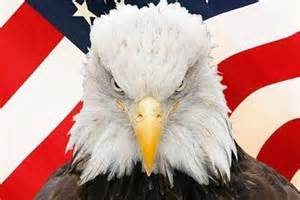 Gun Petition Deadline 12/28/2016: Oppose CA DOJ's "Emergency" Munitions Ban: https://www.firearmspolicy.org/petitions/take-action-oppose-california-dojs-emergency-magazine-ban-regulations/California/Los Angeles: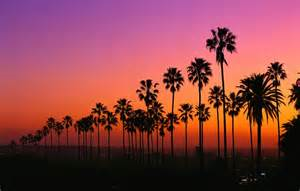 CA Capitol is 12th Statehouse to feature Nativity Scene: 12/22/2016 by Joshua Denton at California Family Council: Amen? http://www.californiafamily.org/2016/california-capitol-becomes-12th-statehouse-to-feature-nativity-scene/Bizarre, Threatening Scribbles rattle LA City Council: 12/23/2016 by SoCal Patch Staff in the Sherman Oaks Patch http://patch.com/california/shermanoaks/s/fzepv/bizarre-threatening-scribbles-rattle-los-angeles-city-councilmembers?utm_source=alert-breakingnews&utm_medium=email&utm_term=politics%20%26%20government&utm_campaign=alertLA County considers $1M in Taxpayer Funds to help Illegals fight Deportation; 12/16/2016 by Awr Hawkins at Breitbart: Yeah, they play, you pay. http://www.breitbart.com/california/2016/12/16/la-county-considers-setting-aside-1-million-help-illegals-fight-deportation/LAUSD notifies State and County of a $1.46B Deficit: 12/16/2016 by Stephen Frank at California Political Review: Time for LAUSD to do the math. http://www.capoliticalreview.com/capoliticalnewsandviews/lausd-notifies-county-and-state-of-1-46-billion-deficit/California/Los Angeles (continued):SB 18: CA Seeks to define Child-care Responsibilities (VIDEO); 12/15/2016 posted on You Tube by Grindall61: Big Brother in charge of kids' social and emotional well-being. https://www.youtube.com/watch?v=ph7wQzLj1lw&feature=youtu.beProp 54: Got a Big Loophole? 12/15/2016 by Dan Walters at The Sacramento Bee: Super Majority of Dems cut legs out of read-it-before-you-vote-on-it transparency measure. Surprise! http://www.sacbee.com/news/politics-government/politics-columns-blogs/dan-walters/article121129628.html#storylink=cpyCA to Create Registry of Racists like Sex Crime Registry; 12/13/2016 You Tube: The CA Super Majority Wins--SFV Assemblyman Raul Bocanegra introduces Hate Crime Bill (AB 39) (MN) https://www.youtube.com/watch?v=1ZaPxpK_pYg&feature=youtu.beThe Highlight Reels: Barrio Boxer honors Trump with Tribute (VIDEO) (PD) https://www.youtube.com/watch?v=75sx3fLNlRU&feature=youtu.be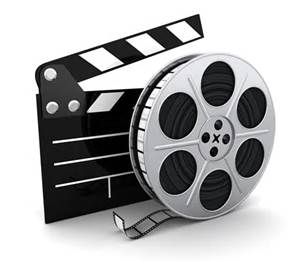 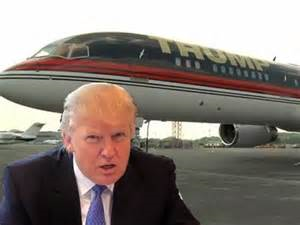 Trump Rally Incident Turns from Obscene to Inspirational https://www.youtube.com/watch?v=Gn-S6m_TYvQTrump brings Veteran to Tears https://www.youtube.com/watch?v=_34xUrg26mwWelcome to Trump Airlines (those wishing to go to Canada)—VIDEO; 11/10/2016 The Sean Hannity Show: "...with nonstop service to Canada." (KK) https://www.youtube.com/watch?v=gQ1D_1A9ds4&feature=youtu.beSandy Hook Promise (Music Video) https://biggeekdad.com/2016/12/sandy-hook-promise-psa/Military Homecoming: A Walk through Airport (VIDEO) https://www.youtube.com/watch?v=GYoUa67QeqwGeorge Carlin: PC is Fascism pretending to be Manners (VIDEO); 11/1/2015 posted on You Tube by Temet Nosce Ousia Nosce (PD) https://www.youtube.com/watch?v=hkhUivqzWv0&feature=youtu.beSeasonal Sounds: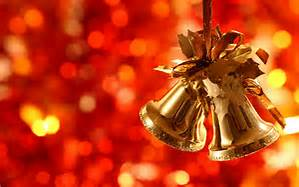 "Angels We Have Heard on High": Piano Guys with Mormon Tabernacle Choir https://biggeekdad.com/2015/11/angels-we-have-heard-on-high/"Hallelujah" chorus at Food Court (2010)--Flash Mob (Video: 49M Views) https://www.youtube.com/watch?v=SXh7JR9oKVE"Hallelujah" chorus from Handel's Messiah--Mormon Tabernacle Choir https://www.youtube.com/watch?v=VI6dsMeABpU"O Come, All Ye Faithful"--Mormon Tabernacle Choir https://www.youtube.com/watch?v=z51apErmAuw"O Holy Night"--Celtic Soloist (by Affiniti Music) Uniquely beautiful. https://www.youtube.com/watch?v=ITIaYoWCPkE"Rudolph the Red Nosed Reindeer (1949)--Gene Autry and the Pinafores https://www.youtube.com/watch?v=j11rwc6Sf4o"Baby it's Cold Outside"--Margaret Whiting and Johnny Mercer; NOTE: Bing Crosby & Doris Day NEVER recorded this song together as listed on You Tube. https://www.youtube.com/watch?v=FTNheCEUP_AAt the Hearth:  Our Editorial Page.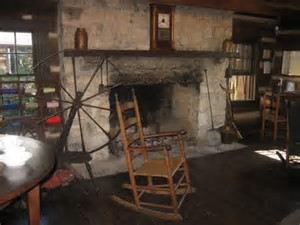 Two from Tucker:Tucker Carlson Confronts Professor on Russia Stealing US Election; 12/18/2016 Post by High Energy on You Tube: Hysterical media reaction to Russian interference in US election. Carlson digs for proof and truth. He shoots he scores. https://www.youtube.com/watch?v=qmshoGr0dTwTucker Carlson on Michelle Obama: "...feeling what not having hope feels like." (VIDEO); 12/16/2016 Latest News: Despair debate with Democrats. Oh, boy. https://www.youtube.com/watch?v=5_i-hvzd5mIEditorial policy: The “Sunday Liberty Pole” is published in a weekly newspaper-style with a focus on contemporary civics and ‘town square’ themes. If you have an opinion, comment or contribution (i.e. personal commentary on the news, or a favorite web site, story link), send an email (limit 100 words) with subject line Editor: Sunday Liberty Pole to klkenneyphd@aol.com for a future edition. New! Sunday Liberty Pole archives. Readers’ choice: a DOCX or PDF version of previous editions at http://thenewpatriotguards.com/index2.htm